Student Quarter Registration Form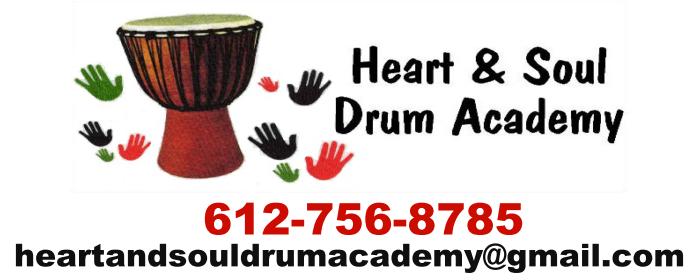 *Please complete this form and submit along with the $25 quarterly fee to 247 Grotto Street North St. Paul, MN. 55104Child/Youth name: ________________________________________________________________________________(Last) 				(First) 				(M.I.)Address:____________________________________________________________________________________________Street             City                State                           ZipHome Phone: __________________________________Parent(s)/Custodial Adult(s)’ Name(s): _________________________________________________________Parent(s)/Custodial Adult(s) Phone numbers:Work phone(s): _________________________________________         ______________________________________Cell phone(s): _________________________________________         ______________________________________Quarter		*Place a “X” by the quarterO Fall                 O Winter                    O Spring                  O SummerHeartandsoulmn.weebly.com